lMADONAS NOVADA PAŠVALDĪBA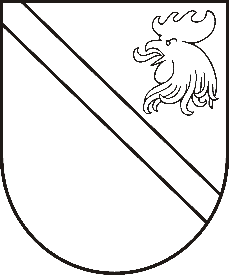 Reģ. Nr. 90000054572Saieta laukums 1, Madona, Madonas novads, LV-4801 t. 64860090, e-pasts: pasts@madona.lv ___________________________________________________________________________MADONAS NOVADA PAŠVALDĪBAS DOMESLĒMUMSMadonā2020.gada 30.aprīlī									       Nr.158									         (protokols Nr.9, 1.p.)Par finanšu ekonomisko aprēķinu veikšanu projektā “Sporta infrastruktūras attīstība Madonā”Saskaņā ar likumu “Par pašvaldībām” 15. panta pirmās daļas 6.punktu vieno no pašvaldības autonomām funkcijām ir nodrošināt veselības aprūpes pieejamību, kā arī veicināt iedzīvotāju veselīgu dzīvesveidu un sportu, tai skaitā nodrošināt kvalitatīvu un daudzpusīgu sporta nodarbību organizēšanu Madonas novada izglītības iestāžu izglītojamiem un novada iedzīvotājiem.Madonas novada pašvaldības attīstības programmas 2013. – 2020. gadam viena no vidēja termina prioritātēm Nr. 4 “Izglītības, kultūras, sporta un brīvā laika pavadīšanas pakalpojumu attīstīšana”, RV.4.3. Sporta un brīvā laika pavadīšanas infrastruktūras un pakalpojumu attīstīšana”.  Atbilstoši Publiskās un privātās partnerības likuma 14. panta pirmās daļas 1. punktam, lai noteiktu publiskās un privātās partnerības piemērojamību konkrētā projekta īstenošanā, raugoties no publiskās personas finanšu resursu racionālas un efektīvas izmantošanas viedokļa, un to, kāds publiskās un privātās partnerības līgums slēdzams, lai veiksmīgi īstenotu attiecīgo būvdarbu veikšanas vai pakalpojuma sniegšanas projektu, ņemot vērā potenciālā publiskās un privātās partnerības līguma ietekmi uz valsts budžeta ilgtermiņa saistību apjomu un vispārējās valdības sektora budžeta bilanci un parādu, tiek veikti finanšu un ekonomiskie aprēķini. Pirms lēmuma pieņemšanas par partnerības procedūras uzsākšanu, un atbilstoši Publiskās un privātās partnerības likumam, ja publiskais partneris ir pašvaldība, pašvaldības dome pieņem lēmumu par finanšu un ekonomisko aprēķinu veikšanu.Ievērojot iepriekš minēto un pamatojoties uz likuma “Par pašvaldībām”15. panta pirmās daļas 6.punktu, Publiskās un privātās partnerības likuma 14. panta pirmos daļu trešās daļas 2. punktu un ceturto daļu, Madonas novada attīstības programmas 2013.- 2020. gadam apstiprinātajām prioritātēm un noklausījusies sniegto informāciju, atklāti balsojot: PAR – 11 (Agris Lungevičs, Zigfrīds Gora, Ivars Miķelsons, Antra Gotlaufa, Gunārs Ikaunieks, Valda Kļaviņa, Andris Sakne, Rihards Saulītis, Inese Strode, Aleksandrs Šrubs, Gatis Teilis), PRET – 2 (Andrejs Ceļapīters, Valentīns Rakstiņš), ATTURAS – 3 (Andris Dombrovskis, Artūrs Grandāns, Kaspars Udrass),  Madonas novada pašvaldības dome NOLEMJ:Veikt finanšu ekonomisko aprēķinu veikšanu publiskās un privātās partnerības projektā “Sporta infrastruktūras attīstība Madonā”.Nosūtīt lēmumā 1. punktā minētos aprēķinus Finanšu ministrijai un Centrālajai finanšu un līgumu aģentūrai.Kontroli par lēmuma izpildi uzdot Madonas novada pašvaldības izpilddirektorei V.Robaltei. Domes priekšsēdētājs								          A.LungevičsI.Solozemniece 62302391